Тема: О  II региональном чемпионате Ярославской области «Молодые профессионалы» «WorldSkillsRussia».С 9 по 12 февраля  в городе Рыбинске состоялся IIрегиональный чемпионат Ярославской области «Молодые профессионалы» «WorldSkillsRussia» по компетенциям «Кирпичная кладка» и « Сантехнические работы».Организатор: департамент образования Ярославской области.Проводил чемпионат: Рыбинский колледж городской инфраструктуры Мероприятие проводилось с целью повышения престижа рабочих специальностей, привлечения внимания выпускников общеобразовательных школ Ярославской области при выборе будущей профессии.   В конкурсе приняли участие 10 участников в возрасте от 18 до 21 года из следующих учебных заведений Ярославской области: Рыбинский колледж городской инфраструктуры, Ярославский градостроительный колледж и Ярославский политехнический колледж № 24. На 2 площадках, оборудованных в соответствиис требованиями стандартов «WorldSkillsRussia» рабочими местами, материалами, инструментом и технической документацией, участники выполняли  задания, предоставленные стандартом. За работой участников  наблюдала команда экспертов из десяти человек, она очень внимательно отслеживали выполнение заданий и оценивала конечный результат. Для работы на площадках в качестве волонтёров были задействованы студенты 1курса. Победители будут рекомендованы для участия в Финале Центрального Федерального округа «Молодые профессионалы» «WorldSkillsRussia», который состоится в апреле 2016 года в городе Ярославле.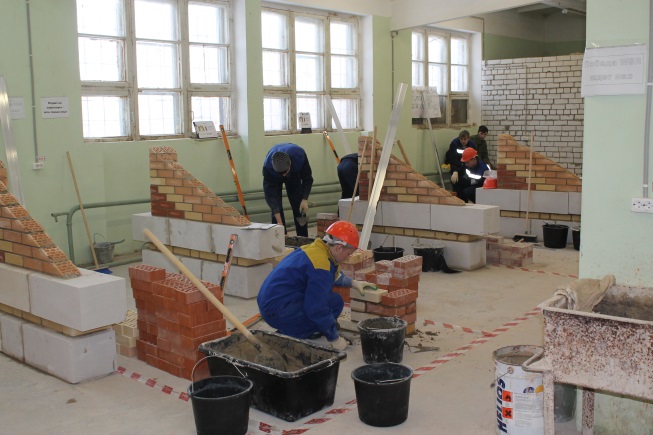 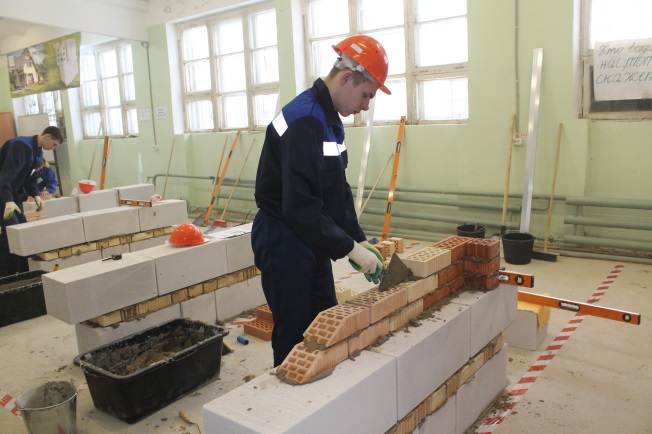 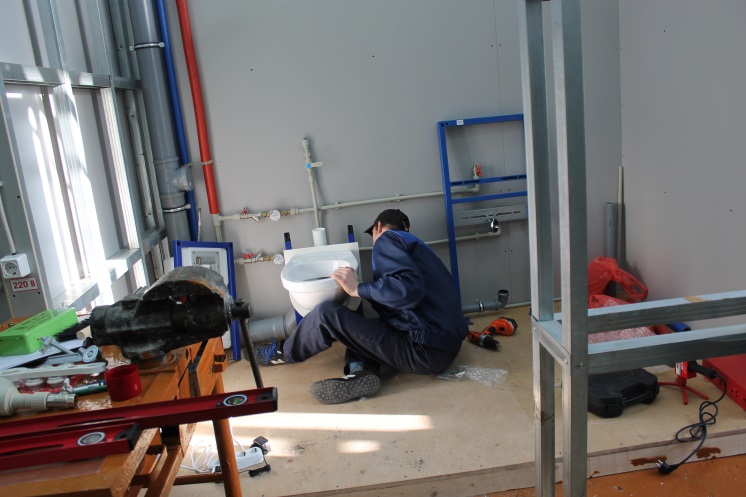 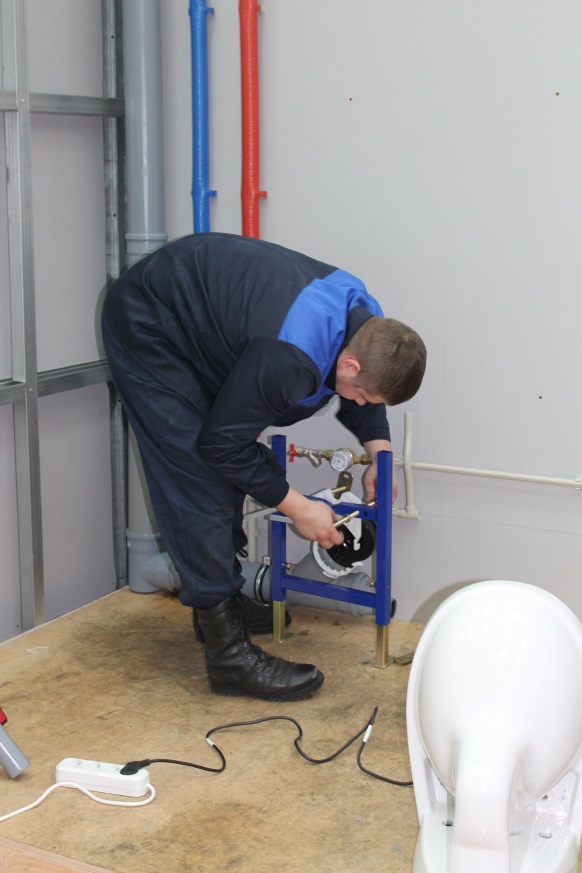 